2016-01-28 Working Group meeting on DCAT-AP implementation guidelines (webinar)SEMIC Phase 7 Meeting MinutesAttendeesAgendaWelcome and practical informationMD welcomed everyone to the 1st Working Group meeting for the DCAT-AP implementation guidelines.NH mentioned that the goal of the webinar is to address the questions of the participants on DCAT-AP and DCAT-AP implementations. The objective of this work is create guidelines for implementing DCAT-AP based on the input received from the participants.All the material (i.e. presentation of the webinar and meeting minutes) is available here.Collaboration infrastructureSK provided all the practical information regarding the communication and the collaboration between the members of the Working Group. The members of the Working Group will use a mailing list for performing their discussion. All the information is available at the slide-deck of the presentation.BackgroundMD informed the participants about the work that has been done on DCAT-AP (e.g. the DCAT-AP revision etc.). MD invited the participants to contribute to the guidelines by sharing their experiences via the mailing list and by commenting on the Joinup issues that will be posted in the issue tracker at https://joinup.ec.europa.eu/asset/dcat-ap_implementation_guidelines/issue/all.Introduction of the participants - Round tableMD invited everyone to make a self-presentation, providing more information about their organisation and their experiences (if any) on implementations of DCAT-AP.Participants provided information about their organisations and their experiences on DACT-AP. The following table provides an overview of the received input:Table 1 Round tableObjectivesMD mentioned that the objective of this work is to provide guidelines by gathering and documenting:Implementation experiences;Challenges and road-blocks that the participants faced; andThe work-arounds that the participants came up with.According to MD, the intended results of this work are:A report with the guidelines; andA set of webpages with persistent URIs for easy reference.MetricsMD presented metrics regarding the response from the participants and the DCAT-AP group: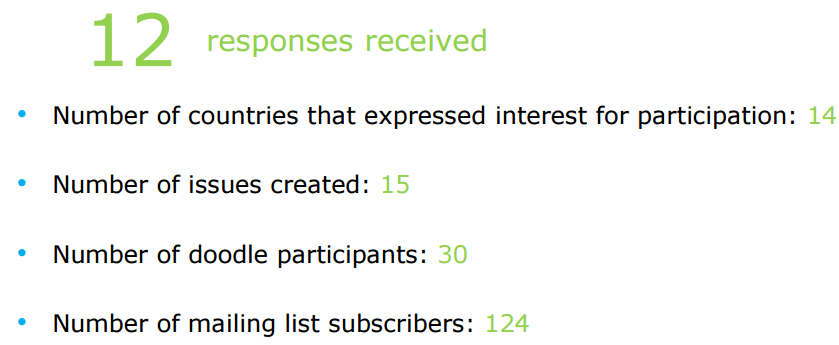 ApproachMD mentioned that the approach that will be followed is the following:Gathering issues brought up by participants.Analysis of issues and specifications and guidelines used in national and regional implementations of DCAT-AP.Discussion on existing practices and common challenges, via the mailing list, on Joinup and in the context of an online meeting.Building consensus on recommended practice with a focus on improving interoperability.Publication of guidelines.MD explicitly mentioned that the guidelines will be developed based on the input received from the Working Group. After receiving the input from the Working Group, the editing team will:Create a priority ranking based on the votes; andDraft the guidelines based on the contributions.IssuesThe issues created based on the input received from the participants have been divided in six categories:Modelling issues;Usage issues;Clarification;Mapping issues;Deployment issues; and Tools and softwareMD invited all the participants to provide their input and their preferences for prioritising the presented issues via the chat box. The focus on the work will be on the issues that are higher in the final ranking. The participants voted for all the issues apart of the clarification issue: “What is the explanation for the different modelling of publisher vs. contact point.” MD mentioned that this issue is already prioritised and will be resolved.MD invited all the participants to share their own issues via the mailing list.Find below the final ranking of the issues:Table 2 IssuesDuring the presentation of the issues, participants were providing their comments. Find below comments that were submitted via the chat box (Please refer to Table 2 for the numbering of the issues). Table 3 Participants’ commentsOutline of guidelines documentMD presented the outline of the guidelines document to the participants.MD mentioned that a separate page with persistent URIs will be created for each issue.Schedule of workThe work schedule will be the following:January 2016: Identify topics and prioritiseGathering, discussing, voting, creating Joinup issuesFebruary 2016: Gather contributions Contributing experience in comments on JoinupEarly March 2016: Create and review guidelinesSummarising contributions, discussing and agreeing final textLate March 2016: Publish guidelinesAs integrated document and as separate ‘How to’ sectionsFrom April 2016: Gather feedback from wider communityMD informed the participants that a contributors’ agreement will be signed. The contributions will be under open license.Next meetingTwo meeting will take place in the forthcoming months:a progress meeting in the second half of February; anda review meeting in the first half of March.Doodle polls will be set up and shared on the mailing list.Action PointsChat logWebinar: DCAT-AP implementation guidelinesWebinar: DCAT-AP implementation guidelinesWebinar: DCAT-AP implementation guidelinesWebinar: DCAT-AP implementation guidelinesVenueAdobe ConnectMeeting date2016-01-28AuthorStefanos KotoglouMeeting time10:30 – 12:00Reviewed byMakx DekkersIssue date2016-01-29NameAbbreviationOrganisationAgnieszka ZajacAZPublications officeAndrea PeregoAPJoint Research Centre (JRC)Antje GoldnerAGGovData - govdata.de (Germany)Antonio RotundoARAgency for Digital ItalyAthanasios KaralopoulosAKISA Programme, European CommissionBart HanssensBHFedict (Belgium)Benjamin DittwaldBDEuropean data portal consortiumBert Van NuffelenBNTenForce (Belgium)Claudia SeccoCSCSI Piemonte (Italy)Daniele RizziDREuropean CommissionDanny DelcambreDDEuropean CommissionFrancesca GleriaFGDati.Trentino.it (Italy)Giorgia LodiGLAgID (Italy)Herbert KochHKPublications OfficeLivar BergheimLBDifi (Norway)Luc BetranoLBEPublications OfficeMarco CombettoMCDati.Trentino.it (Italy)Marco PellegrinoMPEuropean CommissionMatthias PalmerMPMetasolutions (Sweden)Monica PedronMPEDati.Trentino.it (Italy)Norbert HohnNHPublications officeSaverino RealeSRCSI Piemonte (Italy)Sebastian SklarssSS]init[ (Germany)Simon DutkowskiSDEuropean data portal consortiumTue TopholmTTKDM (Denmark)Uros MilosevicUMTenForce (Belgium)Uwe VogesUVTerra GmbH (Germany)Willem Van GemertWGPublications OfficeMakx DekkersMDIndependent ConsultantNikolaos LoutasNLPwC EU ServicesStefanos KotoglouSKPwC EU ServicesIDDescriptionWelcome and practical informationCollaboration infrastructureBackgroundIntroduction of the participants - Round tableObjectivesMetricsApproachIssuesOutline of guidelines documentSchedule of workNext meetingAbbreviationDescriptionAGWorks for the central office of GovData, the German Open Data Portal.APWorking at the European Commission's Joint Research Centre (JRC). They use DCAT-AP as the metadata profile of the JRC Data Catalogue. His Unit is also running the INSPIRE Geoportal, that published geospatial metadata from EU Member States.ARAgency for Digital Italy is going to open a public consultation on the DCAT-AP IT within a few hours.  We will send you all the links to the material by today via DCAT-AP mailing list.BN & UMWork for TenForce (BE) - many implementations & usages (see overview in the email to the DCAT-AP mailing list)CS & SRWorking for CSI Piemonte. They are supporting RegionePiemonte in the implementation of data standards. They also take part in working groups with AgID.LBWorks at Difi (Norwegian Agency for Public Management and eGovernement). Focusing on open data (national portal: data.norge.no) and information management. They are in the middle of a pilot-project, implementing a catalog-harvester with storage. The future goal is to display datasets on the national portal.MPWorks at MetaSolutions. Implements: 1) a platform for editing DCAT-AP information called EntryScape Catalog, 2) RDForm templates for various national and thematic profiles of DCAT-AP (useful for editing, presenting and validating) and 3) the Swedish Open Data portal.NLWorking on creating an ecospace around the DCAT-AP, beyond the change management of the specification, including the implementation guidelines and a set of support tools.https://joinup.ec.europa.eu/community/semic/og_page/dcat-aphttps://joinup.ec.europa.eu/community/ods/og_page/softwareSD & BDWorking at the European data portal consortium implementing the catalogue with CKAN and DCAT-AP, including translation and harvestingSSWorks for ]init[ (www.init.eu). He followed the webinar in the context of consultancy for the German Open Data portal www.govdata.de. They face requirements that currently are hard to cover with CKAN and DCAT-AP, as they intend to create a metadata federation between 12.000 municipalities -> 16 states –> one central portal -> EU portal.TTWorking for a Danish IT company called KMD, where they work with data and state agencies. One of the projects they are working on is the data distributor in Denmark, where they serve geospatial data, and later more different data.UVOne of the editors of OGC CSW AP ISO 1.0 (baseline for INSPIRE Discovery Services) and OGC OpenSearch Earth Observation Extension (EOP). Involved in lots of implementations of these interfaces e.g. for EUMETSAT and ESA. Involved in Harvesting Geospatial metadata for the European Data Portal (implementation of harvesters for OGC CSW AP ISO 1.0 / INSPIRE Discovery Services) and OGC OpenSearch EOP endpointsIDGroup of issuesIssuesPrioritised?Prioritised?Prioritised?IDGroup of issuesIssuesYesNeutralNo1Modelling How to model dataset series?17102Modelling How to extend DCAT-AP?15013DeploymentHow to detect and handle duplicates?15004UsageWhich vCard properties to use to describe contact information?14005UsageWhich identifiers to use for datasets distributions?14006MappingHow to map national themes to MDR Data Theme Vocabulary14007Tools & softwareWhich tools exist for creating DCAT-AP?14008Deployment How to validate input?13009ModellingHow to model and express provenance?121010UsageHow to describe and refer to licenses?120011ModellingHow to model and express rights for Datasets?94012Tools & softwareHow to build a DCAT-AP API?80113MappingHow to handle missing agent roles in DCAT-AP?64014DeploymentHow to version data?61215Tools & softwareWhich tools exist to export and import DCAT-AP?50116DeploymentHow to structure and partition DCAT-AP files?260IDAbbreviationCommentIDAbbreviationComment2SSTo also provide more information on restricting and not only on extending DCAT-AP2LBNorway will be revising DCAT-AP-NO later this year, to be up date with DCAT-AP 1.1. Interesting in experiences.2ARIn IT profile they extended the vcard:Kind and foaf:Agent6BHIn .be they map and publish SKOS6MPA possible solution could be to inform that it is allowed to also use dct:subject in parallel with national themes.6UVTo map INSPIRE metadata "conditions for access and use and limitations on public access" to DCAT-AP7ARIn IT profile they added dct:creator and dct:rightsHolder8MPIt is very hard when there are local variations. They use RDForms to handle the variation. Hence there is the need for different validations for different use cases.8MCIn order to double-check the alignment of the values, we could validate the usage of the vocabularies.15MPHe prefers moving toward a native solutions (RDF) when possible.IDDescriptionOwnerDue dateTo share your experiences via the mailing listWG members26/02/2016To share a contributors’ agreement with the members of the Working GroupISA/ PwC05/02/2016To share via the mailing list two doodle polls for scheduling the next meetings of the Working GroupISA/ PwC05/02/2016